Контрольные сроки20 декабря 2021 г.: окончание приема заявок и материалов участников конференции.Требования к оформлению материалов1. Содержание. В докладах необходимо сформулировать проблему, отразить объект и предмет исследования, полученные результаты и их новизну, область их применения.2. Оформление текста. Оформление статьи производится по ГОСТ 7.0.7-2021. Статьи в журналах и сборниках.В левом верхнем углу указывается индекс УДК; ниже, далее слева, через строку полное имя отчество фамилия первого автора, под ней название организации где работает автор, звание, должность, ученая степень, страна, город, адрес электронной почты, ORCID (при наличии), и другие идентификационные номера имени автора.Ниже приводится информация о соавторах статьи (в том же ключе как о первом авторе).Через пробел, по центру, указывается название доклада. Через пробел, слева указывается краткая аннотация объемом 3–7 строк; через пробел - ключевые слова 5-10 слов.Через пробел Ф.И.О. автора(ов) на английском языке (информация на английском языке должна полностью дублировать информацию об авторе(ов) на русском языке, представленную выше).Через пробел текст доклада.  После основного текста доклада, через пробел помещается библиографический список, на который имеются ссылки в тексте, в порядке упоминания на них. Оформляется по ГОСТ Р 7.0.5 – 2008 «Библиографическая ссылка».3. Объем текста от 5 до 8 полных страниц формата А4. Все поля – . 4. Текст. Шрифт – Times New Roman, размер 12 пт., абзацный отступ – ; межстрочный интервал – одинарный, межбуквенный и междусловный интервал – нормальный, простые формулы должны быть набраны символами (шрифт Symbol), специальные сложные символы, а также многострочные формулы должны быть набраны в редакторе формул Microsoft Equation 3.0; таблицы должны быть последовательно пронумерованы; иллюстрации должны вставляться только в виде сканированных растровых изображений (форматы *JPG или *TIF, с разрешением 300 dpi) или в виде векторных файлов в формате EPS, PDF, PNG;  подрисуночные подписи набираются шрифтом 10 пт. Пример:Редакционная коллегия оставляет за собой право отказа в публикации материалов, которые представлены с нарушением требований, сроков сдачи и/или не соответствуют тематике конференции.Место проведения конференцииФГБОУ ВО "Дальрыбвтуз"690087, Россия, г. Владивосток,ул. Луговая 52-бФЕДЕРАЛЬНОЕ АГЕНТСТВО ПО РЫБОЛОВСТВУФедеральное государственное бюджетное образовательное учреждение высшего образования«Дальневосточный государственный технический рыбохозяйственный университет»(ФГБОУ ВО «ДАЛЬРЫБВТУЗ»)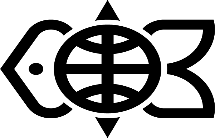 ИНФОРМАЦИОННОЕ СООБЩЕНИЕ И ПРИГЛАШЕНИЕV Национальная научно-техническая конференция«Инновационное развитие рыбной отрасли в контексте обеспечения продовольственной безопасности Российской Федерации»22 декабря 2021 г.г. ВладивостокУважаемые коллеги!Приглашаем к участию в V Национальной научно-технической конференции «Инновационное развитие рыбной отрасли в контексте обеспечения продовольственной безопасности Российской Федерации»,которая состоится 22 декабря 2021 г. года вг. Владивосток, в ФГБОУ ВО «Дальрыбвтуз».Рабочие секции конференции:1. Рациональная эксплуатация биоресурсов Мирового океана.2. Производство продуктов из водных биологических ресурсов: техника, технология и управление качеством.3. Эксплуатация водного транспорта и безопасность мореплавания.4. Гуманитарные социально-экономические аспекты развития рыбной отрасли.Формы участия в конференции:- очная;- заочная.Организационный взнос за публикацию доклада составляет 1000 рублей.Публикация каждого последующего доклада будет составлять – 500 рублей.Оплата оргвзноса за участие в конференции юридических лиц производится по договору.Участие в конференции для сотрудников ФГБОУ ВО «Дальрыбвтуз» бесплатное.Участники конференции предоставляют издателю неисключительное безвозмездное право на издание и размещение электронной версии материалов в сети Интернет с возможностью доступа к ней из любой точки мира. Материалы конференции будут изданы в виде сборника научных статей, а также размещены на сайте www.dalrybvtuz.ru, и размещены постатейно в РИНЦ.Поданные доклады участников будут проверены на заимствование. Доклады, имеющие оригинальность менее 70% не публикуются.Организационный комитет конференции:Председатель – Щека Олег Леонидович д.ф.-м..н., профессор, ректор ФГБОУ ВО «Дальрыбвтуз».     Зам. председателя – Шестак Ольга Игоревна, к.и.н., доцент, начальник научного управления ФГБОУ ВО «Дальрыбвтуз».Ответственный секретарь – Образцова Елизавета Юрьевна, главный специалист научного управления.Адрес оргкомитета конференции:690087, г. Владивосток,ул. Луговая 52-б,ФГБОУ ВО «Дальрыбвтуз»Тел./факс: 8 (423) 2-44-11-76http:// www.conf.dalrybvtuz.ruE-mail: dalrybvtuz-conf@mail.ruБанковские реквизиты:ФГБОУ ВО «Дальрыбвтуз»ИНН/ КПП 2538008586/253801001ОКТМО 05701000 /  ОКПО 00471515ОГРН1022501915061УФК по Приморскому краю (ФГБОУ ВО«Дальрыбвтуз» л.сч.20206U86700)ЕКС 40102810545370000012КС 03214643000000012000в Дальневосточное ГУ БАНКА РОССИИ//УФК по Приморскому краю г. ВладивостокБИК 010507002КБК  00000000000000000130Оплату так же можно произвести с помощью мобильного приложения Сбербанк-онлайн.В разделе Платежи и переводы раздел Образование – ВУЗы – Дальрыбвтуз г. Владивосток – Услуга 10 (Прочее: конференции, питание)Требования к представлению материалов:Для участия в конференции необходимодо 20 декабря, до 17:00 часов по владивостокскому времени, представить на электронный адрес оргкомитета конференции(dalrybvtuz-conf@mail.ru) одно письмо со следующими прикрепленными файлами:- заявка на участие в конференции;- материалы, оформленные в соответствии с приведенными требованиями.Файл с материалами просьба называть по фамилии первого автора с расширением .doc.;- копия платежного поручения о перечислении денежных средств на расчетный счет ФГБОУ ВО «Дальрыбвтуз» или квитанция об оплате «За участие в конференции».В заглавии письма указать «V Национальная конференция».ФОРМА ЗАЯВКИ:ЗаявкаПрошу рассмотреть и опубликовать в материалах V Национальной научно-технической конференции  «Инновационное развитие рыбной отрасли в контексте обеспечения продовольственной безопасности Российской Федерации»,Секция: _______________________________Статью «НАЗВАНИЕ СТАТЬИ».Автор статьи: (И.О.Ф., учёная степень, звание, должность) Организация____________________________Город__________________________________Контакты: E-mail: Тел.:С публикацией и постатейным размещением материалов конференции в РИНЦ На сайте www.conf.dalrybvtuz.ru размещена подробная информация о конференции. УДК 000                                                                                        Алексей Алексеевич Иванов Дальневосточный государственный технический рыбохозяйственный университет, звание, должность, ученая степень, Россия, Владивосток, адрес эл. почтыНазвание докладаАннотация. Ключевые слова:Alexey A. Ivanov Far Eastern State Technical Fisheries University, PhD, Russia, Vladivostok, e-mailThe name of the reportAbstract.Keywords:Текст доклада Библиографический списокПробелОформляется по ГОСТ Р 7.0.5 – 2008 «Библиографическая ссылка»